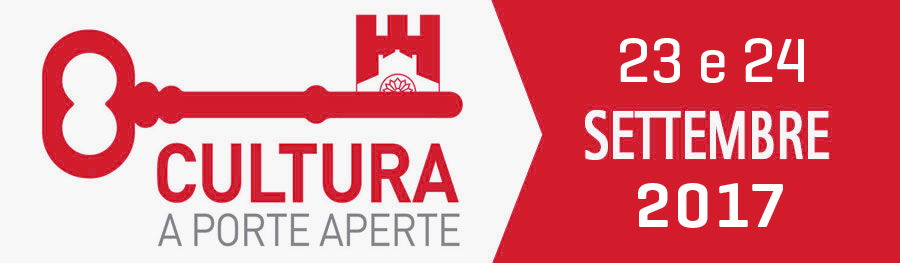 GLI EVENTIMostre/eventi che valorizzano il tema del rapporto Riforma Protestante e della Controriforma cattolicaSaluzzo, palazzo vescovi: TERRE DI CONFINE: DALLA PREDICAZIONE ANTIPROTESTANTE ALLA COMUNICAZIONE DI UN PATRIMONIO CULTURALE ECCLESIASTICO INCLUSIVO. Arte, patrimonio bibliografico, patrimonio documentario per la controriforma nei Santuari e negli insediamenti dei Predicatori Cappuccini (secc. XVI-XVIII)Acqui Terme: archivio vescovile e biblioteca diocesana celebrano il tema con due mostre: “Dal conflitto all’inclusione: Le carte dell’archivio per costruire la memoria”; “Dal conflitto all’inclusione: I libri della biblioteca del seminario per costruire la memoria”Asti, biblioteca vescovile Inaugurazione mostra libraria "Tempo della Stampa, tempo della RiformaAsti, biblioteca vescovile “Conferenza "Conversazioni sulla Chiesa e la stampa, tra Asti e Vercelli”Alessandria, chiesa di San Giacomo della Vittoria mostra libraria “La Riforma Protestante: edizioni antiche nella biblioteca diocesana”Tortona Declinazioni d'Arte ai tempi della Riforma in diocesi di TortonaIl sistema delle confraternite e la risposta della Controriforma cattolicaFossano, Confraternita dei battuti rossiMondovì, Confraternita della misericordiaCervasca, Confraternita del CarmineDemonte, Confraternita di santa croceDemonte, Confraternita di san GiovanniPoirino, Confraternita beata vergine e sant’Antonio abateSavigliano, Confraternita della pietàIvrea, confraternita di san NicolaCherasco, chiesa di sant’IffredoGuarene, chiesa dell’Annunziata Novi ligure, oratorio della MaddalenaSerravalle Scrivia, oratorio dei rossiSerravalle Scrivia, oratorio dei bianchiCasalnoceto, oratorio di san Roccocircuito guidato alle confraternite e al patrimonio d'arte sacra di Cavallermaggiore (in particolare chiesa di santa Croce e san Bernardino, chiesa di san Rocco, chiesa della Misericordia), evento di raccolta del materiale fotografico del novecento proiezione dei filmati “Portami un ricordo” per la valorizzazione delle cultura immateriale legata alle Confraternite nel Novecento: Monteu Roero: chiesa di San Bernardino, Sommariva Perno:  chiesa di San Bernardino Arte e architettura contemporaneaRodello, Museo diocesano, Mostra di arte contemporanea “Rodello Arte: il sacro e la terra”; Casale Monferrato,  Chiostro di San Domenico, installazione di arte contemporanea a cura di ZACLAB (laboratorio di pensiero creativo, circolo culturale Germano Zaccheo Vescovo)Torino, chiesa di Gesù Buon Pastore, espressione dello sviluppo e dell’edilizia di culto negli anni del cardinale Pellegrino (anni 60-70 novecento)Antichi cicli d’affreschi e antichi crocifissi-MonregaleseBastia, san FiorenzoMondovì, cappella di santa croceMorozzo, santuario della Madonna del braccetto-Canavese Rocca canavese, cappella di santa croceSan Maurizio, chiesa plebana di san Maurizio Ciriè, chiesa di san martino Grosso, cappella di san FerreoloValperga, chiesa di san Giorgio Nole, santuario di san vito San Ponso, chiesa e battistero di san posso Castellamonte, cappella di santa Maria di Vespiolla -Valle di Susa Itinerario dei cicli affrescati tra la Bassa e l'Alta Valle tra cui le certose di Montebenedetto e Banda di Villar Focchiardo, le cappelle di Sant’Andrea a Chiomonte, di Sant’Antonio di Sauze d’Oulx, di N.D. du Coignet e di San Sisto di Bardonecchia --Valle d’Aosta Aosta, Affreschi dell’XI secolo nei sottotetti della cattedrale di Santa Maria Assunta e della collegiata dei Santi Pietro e Orso di AostaAlessandrino (antichi crocifissi)Alessandria, cattedrale di San PietroAlessandria, chiesa di Santa Maria di Castello Alessandria, chiesa di San Giacomo della VittoriaItinerario tematico legato alla valorizzazione degli antichi battisteri e antiche tracce pittoriche nel novarese,  tra cuiOmegna, chiesa di San Gaudenzio in CrusinalloCureggio, battistero di San Giovanni Agrate Conturbia, battistero di San Giovanni Battista Crodo, chiesa di San Giulio in Cravegna Verbania, basilica di San Vittore in Intra Baveno, battisteroCoinvolgimento dei giovani nella valorizzazione Bra, chiesa di Santa Chiara (visite guidate svolte dai ragazzi del liceo)Ivrea, chiesa di San Nicola (visite guidate a cura del Liceo Botta)San Mauro Torinese, Santa Maria di Pulcherada (associazione giovanile che propone visite a tema)RestauriBiella, presentazione dei restauri presso la cattedrale di Santo Stefano in collaborazione con la Soprintendenza Biella, chiesa di San Nicola da Tolentino: mostra fotografica per presentare i restauri della chiesa di Sant’Antonio abate Aperture automatizzatePiozzo, cappella di Bernardo d’AostaGiaveno, cappella di san SebastianoAbbazie e antiche pievi Vicoforte, santuario basilica della Natività di MariaMontanera, santuario della Madonna assuntaCasanova, abbazia di Santa Maria Rivalta Scrivia, abbazia di Santa Maria Viguzzolo, pieve di Santa Maria Volpedo, pieve di San PietroNovalesa, abbazia dei Santi Pietro e Andrea Aperitivi e concertiTorino, chiesa di Santa Pelagia concerto di pianoforte,Pedona, abbazia di san Dalmazzo visita con aperitivo, arte e gusto nelle vallate cuneesiAlessandria, chiesa di San Giacomo della Vittoria “Dal conflitto all’inclusione: musica sacra nel secolo della riforma”Welfare culturale e innovazione sociale Nell’ambito degli eventi di quadrante, domenica 24 settembre ore 15.00-18.00 si terrà presso la residenza per anziani “Casa Amica” di Chiomonte l’evento finale “a porte aperte” con laboratori artistico-creativi di inclusione sociale Musei diocesani come finestra e centro di documentazione per scoprire il territorioCuneo, Fossano, Alba, Pinerolo, sistema museale Susa, Torino, Asti, Tortona, Rocchetta ligure, Acceglio, Itinerari tematici con guida Alba, itinerario “Il Roero: pregiati vini, confraternite e nobili committenti”domenica 24 settembre dalle 14.30 alle 18.00. L’iniziativa intitolata “Il Roero: pregiati vini, confraternite e nobili committenti” prevede la visita su bus di linea privato accompagnati da una guida ad alcune delle principali chiese/confraternite del Roero partendo da Alba in Piazza Monsignor Grassi alle ore 14.30. La prima tappa prevista è la confraternita di San Bernardino a Sommariva Perno, la seconda visita presso la confraternita di San Bernardino di Monteu Roero e il tour terminerà nella Confraternita della SS. Annunziata di Guarene. Rientro previsto alle ore 18.00 circa in Piazza Monsignor Grassi ad Alba. In questa occasione sarà possibile visionare i filmati delle testimonianze raccolte con il progetto “Portami un ricordo”, finalizzato al recupero della cultura novecentesca sia materiale (documentazione fotografica) che immateriale (testimonianze orali e ricordi) delle confraternite.Programma completo su  www.cittaecattedrali.it